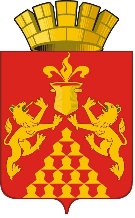 Дума  городского  округа  Красноуральскседьмого созываРЕШЕНИЕ от  25 октября 2018 года № 135  город КрасноуральскО внесении изменений в Положение о бюджетном процессе в городском округе Красноуральск, утвержденное решением Думы городского округа Красноуральск от 29 сентября 2017 года № 13	В целях определения и уточнения правовых основ, содержания и механизма осуществления бюджетного процесса в городском округе Красноуральск, в соответствии с Бюджетным кодексом Российской Федерации,  Федеральным законом от 06 октября 2003 года № 131- ФЗ «Об общих принципах организации местного самоуправления в Российской Федерации», Областным законом от 25 ноября 1994 года № 8-ОЗ «О бюджетном процессе в Свердловской области», руководствуясь статьями 23, 52, 55 Устава городского округа Красноуральск, Дума городского округа Красноуральск РЕШИЛА:1. Внести в Положение о бюджетном процессе в городском округе Красноуральск, утвержденное решением Думы городского округа Красноуральск от 29 сентября 2017 года № 13 «Об утверждении Положения о бюджетном процессе в городском округе Красноуральск» с изменениями, внесенными решением Думы городского округа Красноуральск от 26 октября 2017 года № 35 (далее – Положение), следующие изменения:         1.1. подпункт 2 пункта 2 статьи 16 Положения изложить в новой редакции:         «2) основных направлениях бюджетной и налоговой политики Свердловской области;»;         1.2. подпункт 7 пункта 2 статьи 23 Положения изложить в новой редакции:         «7) предельные объемы предоставления муниципальных гарантий, цели и условия предоставления муниципальных гарантий - в случае, если в очередном финансовом году (очередном финансовом году и плановом периоде) планируется предоставление муниципальных гарантий;»;          1.3. пункт 2 статьи 23 Положения дополнить подпунктом 7-1 следующего содержания:         «7-1) общий объем условно утверждаемых (утвержденных) расходов в случае утверждения бюджета на очередной финансовый год и плановый период на первый год планового периода в объеме не менее 2,5 процента общего объема расходов бюджета (без учета расходов бюджета, предусмотренных за счет межбюджетных трансфертов из других бюджетов бюджетной системы Российской Федерации, имеющих целевое назначение), на второй год планового периода в объеме не менее 5 процентов общего объема расходов бюджета (без учета расходов бюджета, предусмотренных за счет межбюджетных трансфертов из других бюджетов бюджетной системы Российской Федерации, имеющих целевое назначение);»;1.4. внести изменения в наименование статьи 50 Положения,  изложив ее в следующей редакции:«Статья 50. Порядок рассмотрения и утверждения годового отчета об исполнении местного бюджета».         2. Настоящее решение вступает в силу со дня его официального опубликования.         3. Опубликовать настоящее решение в газете «Красноуральский рабочий» и разместить на официальном сайте Думы городского округа Красноуральск в информационно-телекоммуникационной сети «Интернет» (www.dumakrur.ru).4. Контроль исполнения настоящего решения возложить на постоянную комиссию по законодательству и местному самоуправлению (Ю.А. Мурзаев).Председатель Думы                                                                                                                                    городского округа Красноуральск                                                 А.В. МедведевГлава городского округа Красноуральск                                             Д.Н. Кузьминых 